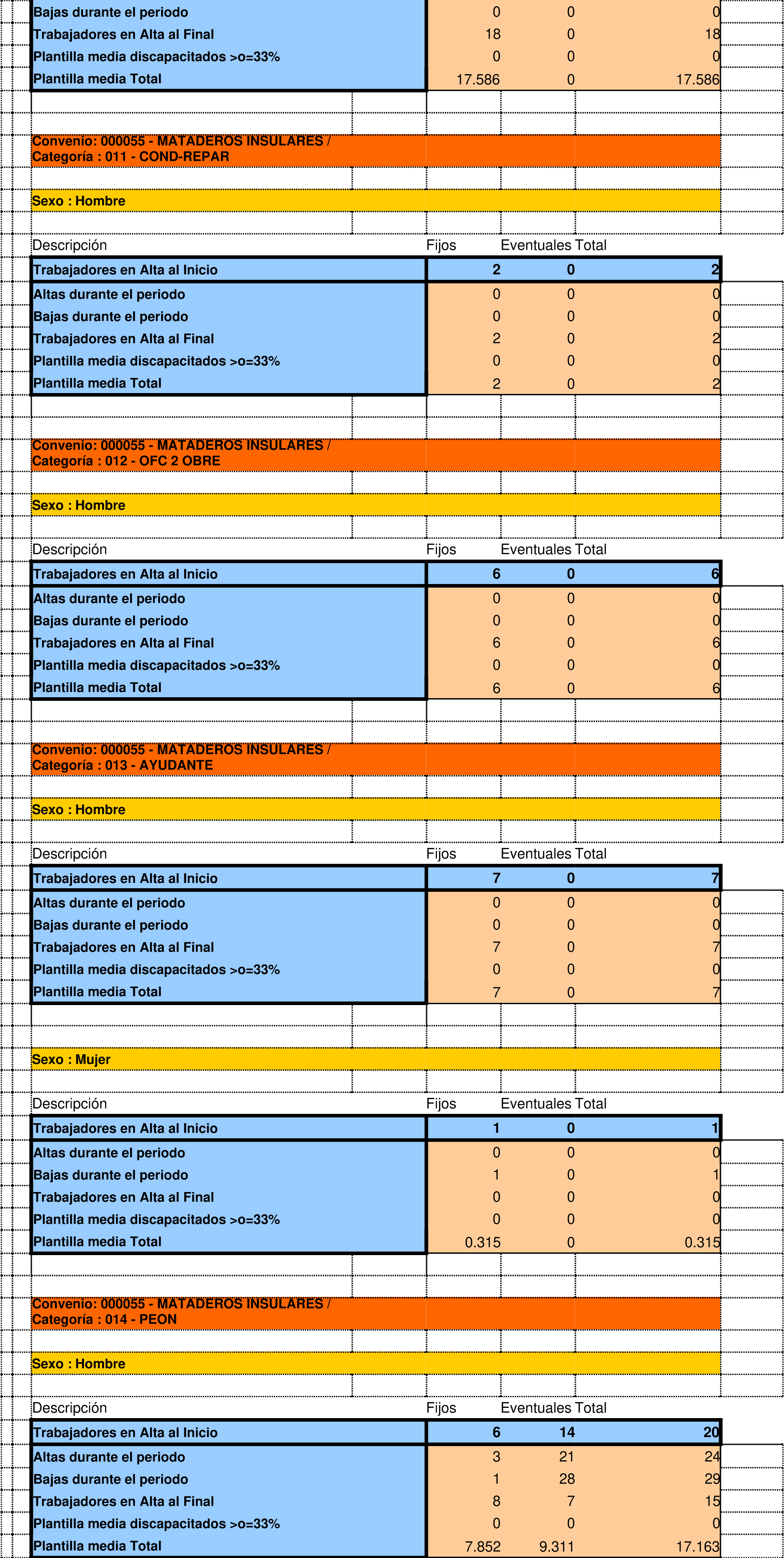 LISTADO PROMEDIO PLANTILLAEmpresa: 00417 - MATADEROS INSULARESDE GRAN CANARIA SLPeriodo de Listado: 01/01/2021 - 31/12/2021Fecha de Listado: 08/02/2022LISTADO PROMEDIO PLANTILLAEmpresa: 00417 - MATADEROS INSULARESDE GRAN CANARIA SLPeriodo de Listado: 01/01/2021 - 31/12/2021Fecha de Listado: 08/02/2022LISTADO PROMEDIO PLANTILLAEmpresa: 00417 - MATADEROS INSULARESDE GRAN CANARIA SLPeriodo de Listado: 01/01/2021 - 31/12/2021Fecha de Listado: 08/02/2022LISTADO PROMEDIO PLANTILLAEmpresa: 00417 - MATADEROS INSULARESDE GRAN CANARIA SLPeriodo de Listado: 01/01/2021 - 31/12/2021Fecha de Listado: 08/02/2022LISTADO PROMEDIO PLANTILLAEmpresa: 00417 - MATADEROS INSULARESDE GRAN CANARIA SLPeriodo de Listado: 01/01/2021 - 31/12/2021Fecha de Listado: 08/02/2022LISTADO PROMEDIO PLANTILLAEmpresa: 00417 - MATADEROS INSULARESDE GRAN CANARIA SLPeriodo de Listado: 01/01/2021 - 31/12/2021Fecha de Listado: 08/02/2022Convenio: 000055 - MATADEROS INSULARES /Categoría : 001 - TIT.SUPERISexo : HombreDescripciónFijosFijosEventuales TotalEventuales TotalEventuales TotalTrabajadores en Alta al Inicio	0	0	0	0	0	00Altas durante el periodoBajas durante el periodoTrabajadores en Alta al FinalPlantilla media discapacitados >o=33%Plantilla media Total	0	1	0	0	0	1	0	0	0	0.833	0	1	0	0	0	1	0	0	0	0.833	0	1	0	0	0	1	0	0	0	0.83310100.833Altas durante el periodoBajas durante el periodoTrabajadores en Alta al FinalPlantilla media discapacitados >o=33%Plantilla media Total	0	1	0	0	0	1	0	0	0	0.833	0	1	0	0	0	1	0	0	0	0.833	0	1	0	0	0	1	0	0	0	0.83310100.833Altas durante el periodoBajas durante el periodoTrabajadores en Alta al FinalPlantilla media discapacitados >o=33%Plantilla media Total	0	1	0	0	0	1	0	0	0	0.833	0	1	0	0	0	1	0	0	0	0.833	0	1	0	0	0	1	0	0	0	0.83310100.833Altas durante el periodoBajas durante el periodoTrabajadores en Alta al FinalPlantilla media discapacitados >o=33%Plantilla media Total	0	1	0	0	0	1	0	0	0	0.833	0	1	0	0	0	1	0	0	0	0.833	0	1	0	0	0	1	0	0	0	0.83310100.833Altas durante el periodoBajas durante el periodoTrabajadores en Alta al FinalPlantilla media discapacitados >o=33%Plantilla media Total	0	1	0	0	0	1	0	0	0	0.833	0	1	0	0	0	1	0	0	0	0.833	0	1	0	0	0	1	0	0	0	0.83310100.833Convenio: 000055 - MATADEROS INSULARES /Categoría : 003 - JEF.ADTVOSexo : MujerDescripciónFijosFijosEventuales TotalEventuales TotalEventuales TotalTrabajadores en Alta al Inicio	1	0	1	0	1	01Altas durante el periodoBajas durante el periodoTrabajadores en Alta al FinalPlantilla media discapacitados >o=33%Plantilla media Total	0	00000	0	00000	0	0000000101Altas durante el periodoBajas durante el periodoTrabajadores en Alta al FinalPlantilla media discapacitados >o=33%Plantilla media Total	0	00000	0	00000	0	0000000101Altas durante el periodoBajas durante el periodoTrabajadores en Alta al FinalPlantilla media discapacitados >o=33%Plantilla media Total	0	00000	0	00000	0	0000000101Altas durante el periodoBajas durante el periodoTrabajadores en Alta al FinalPlantilla media discapacitados >o=33%Plantilla media Total	0	00000	0	00000	0	0000000101Altas durante el periodoBajas durante el periodoTrabajadores en Alta al FinalPlantilla media discapacitados >o=33%Plantilla media Total	0	00000	0	00000	0	0000000101Convenio: 000055 - MATADEROS INSULARES /Categoría : 005 - OFC 2 ADTVSexo : MujerDescripciónFijosFijosEventuales TotalEventuales TotalEventuales TotalTrabajadores en Alta al Inicio	3	0	3	0	3	03Altas durante el periodoBajas durante el periodoTrabajadores en Alta al FinalPlantilla media discapacitados >o=33%Plantilla media Total	0	0	0	0	3	0	0	0	3	0	0	0	0	0	3	0	0	0	3	0	0	0	0	0	3	0	0	0	3	000303Altas durante el periodoBajas durante el periodoTrabajadores en Alta al FinalPlantilla media discapacitados >o=33%Plantilla media Total	0	0	0	0	3	0	0	0	3	0	0	0	0	0	3	0	0	0	3	0	0	0	0	0	3	0	0	0	3	000303Altas durante el periodoBajas durante el periodoTrabajadores en Alta al FinalPlantilla media discapacitados >o=33%Plantilla media Total	0	0	0	0	3	0	0	0	3	0	0	0	0	0	3	0	0	0	3	0	0	0	0	0	3	0	0	0	3	000303Altas durante el periodoBajas durante el periodoTrabajadores en Alta al FinalPlantilla media discapacitados >o=33%Plantilla media Total	0	0	0	0	3	0	0	0	3	0	0	0	0	0	3	0	0	0	3	0	0	0	0	0	3	0	0	0	3	000303Altas durante el periodoBajas durante el periodoTrabajadores en Alta al FinalPlantilla media discapacitados >o=33%Plantilla media Total	0	0	0	0	3	0	0	0	3	0	0	0	0	0	3	0	0	0	3	0	0	0	0	0	3	0	0	0	3	000303Convenio: 000055 - MATADEROS INSULARES /Categoría : 008 - ENCARGADOSexo : HombreDescripciónFijosFijosEventuales TotalEventuales TotalEventuales TotalTrabajadores en Alta al Inicio	1	0	1	0	1	01Altas durante el periodoBajas durante el periodoTrabajadores en Alta al FinalPlantilla media discapacitados >o=33%Plantilla media Total	0	00000	0	00000	0	0000000101Altas durante el periodoBajas durante el periodoTrabajadores en Alta al FinalPlantilla media discapacitados >o=33%Plantilla media Total	0	00000	0	00000	0	0000000101Altas durante el periodoBajas durante el periodoTrabajadores en Alta al FinalPlantilla media discapacitados >o=33%Plantilla media Total	0	00000	0	00000	0	0000000101Altas durante el periodoBajas durante el periodoTrabajadores en Alta al FinalPlantilla media discapacitados >o=33%Plantilla media Total	0	00000	0	00000	0	0000000101Altas durante el periodoBajas durante el periodoTrabajadores en Alta al FinalPlantilla media discapacitados >o=33%Plantilla media Total	0	00000	0	00000	0	0000000101Convenio: 000055 - MATADEROS INSULARES /Categoría : 010 - OFC 1 OBRESexo : HombreDescripciónFijosFijosEventuales TotalEventuales TotalEventuales TotalTrabajadores en Alta al Inicio	17	0	17	0	17	017Altas durante el periodo	1	0	1	0	1	01Sexo : MujerDescripción	Fijos	Eventuales Total	Fijos	Eventuales Total	Fijos	Eventuales Total	Fijos	Eventuales TotalTrabajadores en Alta al Inicio	1	0	1	0	1	01Altas durante el periodoBajas durante el periodoTrabajadores en Alta al FinalPlantilla media discapacitados >o=33%Plantilla media Total	0	000	1	0	1	0	0	000	1	0	1	0	0	000	1	0	1	000111Altas durante el periodoBajas durante el periodoTrabajadores en Alta al FinalPlantilla media discapacitados >o=33%Plantilla media Total	0	000	1	0	1	0	0	000	1	0	1	0	0	000	1	0	1	000111Altas durante el periodoBajas durante el periodoTrabajadores en Alta al FinalPlantilla media discapacitados >o=33%Plantilla media Total	0	000	1	0	1	0	0	000	1	0	1	0	0	000	1	0	1	000111Altas durante el periodoBajas durante el periodoTrabajadores en Alta al FinalPlantilla media discapacitados >o=33%Plantilla media Total	0	000	1	0	1	0	0	000	1	0	1	0	0	000	1	0	1	000111Altas durante el periodoBajas durante el periodoTrabajadores en Alta al FinalPlantilla media discapacitados >o=33%Plantilla media Total	0	000	1	0	1	0	0	000	1	0	1	0	0	000	1	0	1	000111Convenio: 000055 - MATADEROS INSULARES /Categoría : 015 - GERENTESexo : HombreDescripción	Fijos	Eventuales Total	Fijos	Eventuales Total	Fijos	Eventuales Total	Fijos	Eventuales TotalTrabajadores en Alta al Inicio	1	0	1	0	1	01Altas durante el periodoBajas durante el periodoTrabajadores en Alta al FinalPlantilla media discapacitados >o=33%Plantilla media Total	0	00000	0	00000	0	0000000101Altas durante el periodoBajas durante el periodoTrabajadores en Alta al FinalPlantilla media discapacitados >o=33%Plantilla media Total	0	00000	0	00000	0	0000000101Altas durante el periodoBajas durante el periodoTrabajadores en Alta al FinalPlantilla media discapacitados >o=33%Plantilla media Total	0	00000	0	00000	0	0000000101Altas durante el periodoBajas durante el periodoTrabajadores en Alta al FinalPlantilla media discapacitados >o=33%Plantilla media Total	0	00000	0	00000	0	0000000101Altas durante el periodoBajas durante el periodoTrabajadores en Alta al FinalPlantilla media discapacitados >o=33%Plantilla media Total	0	00000	0	00000	0	0000000101Convenio: 000055 - MATADEROS INSULARES /Categoría : 016 - ORDENANZASexo : MujerDescripción	Fijos	Eventuales Total	Fijos	Eventuales Total	Fijos	Eventuales Total	Fijos	Eventuales TotalTrabajadores en Alta al Inicio	1	0	1	0	1	01Altas durante el periodoBajas durante el periodoTrabajadores en Alta al FinalPlantilla media discapacitados >o=33%Plantilla media Total	0	00000	0	00000	0	0000000101Altas durante el periodoBajas durante el periodoTrabajadores en Alta al FinalPlantilla media discapacitados >o=33%Plantilla media Total	0	00000	0	00000	0	0000000101Altas durante el periodoBajas durante el periodoTrabajadores en Alta al FinalPlantilla media discapacitados >o=33%Plantilla media Total	0	00000	0	00000	0	0000000101Altas durante el periodoBajas durante el periodoTrabajadores en Alta al FinalPlantilla media discapacitados >o=33%Plantilla media Total	0	00000	0	00000	0	0000000101Altas durante el periodoBajas durante el periodoTrabajadores en Alta al FinalPlantilla media discapacitados >o=33%Plantilla media Total	0	00000	0	00000	0	0000000101Convenio: 000055 - MATADEROS INSULARES /Categoría : 017 - COORDINADORSexo : HombreDescripción	Fijos	Eventuales Total	Fijos	Eventuales Total	Fijos	Eventuales Total	Fijos	Eventuales TotalTrabajadores en Alta al Inicio	1	0	1	0	1	01Altas durante el periodoBajas durante el periodoTrabajadores en Alta al FinalPlantilla media discapacitados >o=33%Plantilla media Total	0	00000	0	00000	0	0000000101Altas durante el periodoBajas durante el periodoTrabajadores en Alta al FinalPlantilla media discapacitados >o=33%Plantilla media Total	0	00000	0	00000	0	0000000101Altas durante el periodoBajas durante el periodoTrabajadores en Alta al FinalPlantilla media discapacitados >o=33%Plantilla media Total	0	00000	0	00000	0	0000000101Altas durante el periodoBajas durante el periodoTrabajadores en Alta al FinalPlantilla media discapacitados >o=33%Plantilla media Total	0	00000	0	00000	0	0000000101Altas durante el periodoBajas durante el periodoTrabajadores en Alta al FinalPlantilla media discapacitados >o=33%Plantilla media Total	0	00000	0	00000	0	0000000101Total EmpresaDescripción	Fijos	Eventuales Total	Fijos	Eventuales Total	Fijos	Eventuales Total	Fijos	Eventuales TotalTrabajadores en Alta al Inicio	48	14	48	14	48	1462Altas durante el periodoBajas durante el periodoTrabajadores en Alta al FinalPlantilla media discapacitados >o=33%Plantilla media Total	4	222	28 50	8	1	0	49.753	10.144	4	222	28 50	8	1	0	49.753	10.144	4	222	28 50	8	1	0	49.753	10.144263058 159.897Altas durante el periodoBajas durante el periodoTrabajadores en Alta al FinalPlantilla media discapacitados >o=33%Plantilla media Total	4	222	28 50	8	1	0	49.753	10.144	4	222	28 50	8	1	0	49.753	10.144	4	222	28 50	8	1	0	49.753	10.144263058 159.897Altas durante el periodoBajas durante el periodoTrabajadores en Alta al FinalPlantilla media discapacitados >o=33%Plantilla media Total	4	222	28 50	8	1	0	49.753	10.144	4	222	28 50	8	1	0	49.753	10.144	4	222	28 50	8	1	0	49.753	10.144263058 159.897Altas durante el periodoBajas durante el periodoTrabajadores en Alta al FinalPlantilla media discapacitados >o=33%Plantilla media Total	4	222	28 50	8	1	0	49.753	10.144	4	222	28 50	8	1	0	49.753	10.144	4	222	28 50	8	1	0	49.753	10.144263058 159.897Altas durante el periodoBajas durante el periodoTrabajadores en Alta al FinalPlantilla media discapacitados >o=33%Plantilla media Total	4	222	28 50	8	1	0	49.753	10.144	4	222	28 50	8	1	0	49.753	10.144	4	222	28 50	8	1	0	49.753	10.144263058 159.897